Gavrilov Victor AlexandrovichExperience:Position applied for: 2nd EngineerDate of birth: 03.08.1984 (age: 33)Citizenship: RussiaResidence permit in Ukraine: YesCountry of residence: RussiaCity of residence: NovorossiyskPermanent address: VidovaContact Tel. No: +7 (918) 065-17-97E-Mail: Vity.gavrilo@yandex.ruSkype: Vity.gavriloU.S. visa: NoE.U. visa: NoUkrainian biometric international passport: Not specifiedDate available from: 01.04.2017English knowledge: Not specifiedMinimum salary: 4000 $ per monthPositionFrom / ToVessel nameVessel typeDWTMEBHPFlagShipownerCrewing2nd Engineer01.07.2016-15.03.2017MRTS DEFENDERConstruction Barge17000Caterpilar1700RussiaMRTS&mdash;3rd Engineer18.01.2010-27.08.2010Heather SeaScientific Vessel50002000Russia&mdash;3rd Engineer29.03.2007-07.10.2007Kompozitor NovikovRo-Ro6000skl VD 403000RussiaSunsail ShipingSunsail Shiping3rd Engineer10.05.2006-17.12.2006KristinaRo-Ro6000skl VD 403000RussiaSunsail ShipingSunsail Shiping3rd Engineer16.09.2005-19.03.2006KristinaRo-Ro6000skl VD 403000RussiaSunsail ShipingSunsail Shiping3rd Engineer00.00.0000-00.00.0000GibraltarHopper Dredger10000MAK3000CyprusBaltraga&mdash;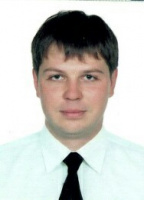 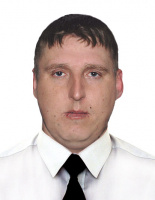 